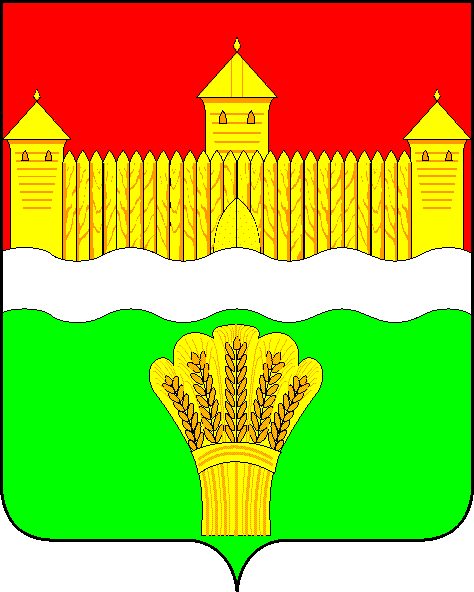 КЕМЕРОВСКАЯ ОБЛАСТЬ - КУЗБАСССОВЕТ НАРОДНЫХ ДЕПУТАТОВ КЕМЕРОВСКОГО МУНИЦИПАЛЬНОГО ОКРУГА ПЕРВОГО СОЗЫВАСЕССИЯ № 12РЕШЕНИЕот «31» августа 2020 г. № 226г. КемеровоОб установлении мер социальной поддержки гражданам при оплате ими коммунальных услуг и размера платы за содержание помещения в многоквартирном доме для собственников помещений, которые не приняли решение о выборе способа управления многоквартирным домом, решение об установлении размера платы за содержание жилого помещения на территории Кемеровского муниципального округа В соответствии с Жилищным кодексом Российской Федерации, постановлением Правительства Российской Федерации от 06.05.2011 № 354 «О предоставлении коммунальных услуг собственникам и пользователям помещений в многоквратирных домах и жилых домов», распоряжением Правительства Российской Федерации от 15.11.2018 № 2490-р «Об индексах изменения размера вносимой гражданами платы за коммунальные услуги в среднем по субъектам Российской Федерации и предельно допустимых отклонений по отдельным муниципальным образованиям от величины указанных индексов на 2019-2023 годы», методическими рекомендациями по установлению размера платы за содержание жилого помещения для собственников жилых помещений, которые не приняли решение о выборе способа управления многоквартирным домом, решение об установлении размера платы за содержание жилого помещения, а также по установлению порядка определения предельных индексов изменения размера такой платы, утвержденными Приказом Министерства строительства и жилищно-коммунального хозяйства Российской Федерации от 06.04.2018 № 213/пр, Уставом муниципального образования Кемеровский муниципальный округ Кемеровской области – Кузбасса, Совет народных депутатов Кемеровского муниципального округа РЕШИЛ:Установить размер платы за коммунальные услуги для населения Кемеровского муниципального округа с учетом мер социальной поддержки согласно приложению 1 к настоящему решению.Установить размер платы за содержание помещения в многоквартирном доме для собственников помещений, которые не приняли решение о выборе способа управления многоквартирным домом, решение об установлении размера платы за содержание жилого помещения согласно приложению 2 к настоящему решению.Рекомендовать организациям коммунального комплекса Кемеровского муниципального округа при установлении размера платы за услуги по выгребу (откачке) жидких бытовых отходов руководствоваться показателями согласно приложению 3 к настоящему решению.Признать утратившим силу Решение Совета народных депутатов Кемеровского муниципального района от 26.06.2019 № 483 «О введении размеров платы за жилищно-коммунальные услуги для населения Кемеровского муниципального района и признании утратившими силу некоторых решений Совета народных депутатов Кемеровского муниципального района».Опубликовать решение в газете «Заря», разместить решение на официальном сайте Совета народных депутатов Кемеровского муниципального района в информационно-телекоммуникационной сети «Интернет».Настоящее решение вступает в силу после официального опубликования и распространяет свое действие на правоотношения, возникающие с 01.09.2020 года.Контроль за исполнением данного решения возложить на                         В.В. Денисова – председателя комитета по социально-экономическому развитию и жилищно-коммунальному хозяйству.Председатель Совета народных депутатовКемеровского муниципального округа                                                   В.В. ХарлановичИ.о. главы округа					                                        И.П. ГаничПРИЛОЖЕНИЕ 1                                                                                                                                      к решению Совета народных депутатов                                                                               Кемеровского муниципального округа                                                                                                                                                                                     от «31» августа 2020 г. № 226Размер платы за коммунальные услуги для населения Кемеровского муниципального округа с учетом мер социальной поддержкиУслуги холодного водоснабженияУслуги водоотведенияУслуги отопленияУслуги горячего водоснабженияПРИЛОЖЕНИЕ 2                                                                                                                                   к решению Совета народных депутатов                                                                               Кемеровского муниципального округа                                                                                                 от «31» августа 2020 г. № 226Размер платы за содержание помещения в многоквартирном доме для собственников помещений, которые не приняли решение о выборе способа управления многоквартирным домом, решение об установлении размера платы за содержание жилого помещенияПРИЛОЖЕНИЕ 3                                                                                                                                   к решению Совета народных депутатов                                                                               Кемеровского муниципального района                                                                                                 от «31» августа 2020 г. № 226№ п/пНаименованиеЕдиница измеренияРазмер платы1.Многоквартирные и индивидуальные жилые домаруб./м326,07№ п/пНаименованиеЕдиница измеренияРазмер платы1.Многоквартирные и индивидуальные жилые дома руб./м314,72№ п/пНаименованиеЕдиница измеренияРазмер платы1.Многоквартирные и индивидуальные жилые дома (в пределах социальной нормы площади жилого помещения)руб./Гкал1332,002.Многоквартирные и индивидуальные жилые дома (свыше социальной нормы площади жилого помещения)руб./Гкал1465,44№ п/пНаименованиеЕдиница измеренияРазмер платы1.Многоквартирные и индивидуальные жилые дома (в пределах норматива потребления)руб./м382,252.Многоквартирные и индивидуальные жилые дома (свыше норматива потребления)руб./м390,48пп/пЕед. изм.Многоквартирные жилые домаМногоквартирные жилые домаМногоквартирные жилые домаМногоквартирные жилые домаМногоквартирные жилые домапп/пЕед. изм.Оборудованные лифтом и мусоропроводомОборудованные мусоропроводом без лифтаОборудованные лифтом без мусоропроводаЖилые дома без лифта и мусоропроводаЖилые дома, не имеющие благоустройства11.Рруб./ м225,6320,6924,4119,4815,74№ п/пНаименованиеЕдиница измеренияВывоз жидких бытовых отходов из выгребных ям многоквартирных домов1.Вывоз жидких бытовых отходов из выгребных ям многоквартирных  жилых домовруб./ м347,71